Суть вопроса: запрос информации Содержание обращения:Согласно постановления N 52-ПП 8 февраля 2005 г предполагается реализация "ПРОЕКТА КОМПЛЕКСНОЙ ЗАСТРОЙКИ ЗЕМЕЛЬНОГОУЧАСТКА ПО АДРЕСУ: 5-Й ДОНСКОЙ ПРОЕЗД, ВЛ. 21". В рамках реализации проекта предполагается снос ветхих строений в установленном порядке по адресу: 5-й Донской пр., вл. 21. Перечень сносимых домов указывается в инвестиционном контракте.
Я, … прошу сообщить:
1. перечень домов, указанных в инвестиционном контракте, в перечне сносимых домов 
2. перечень документов, подтверждающих факт признания указанных домов подлежащими сносу
3. перечень домов по адресу: 5-й Донской пр., вл. 21, признанных ветхими 
4. перечень документов, подтверждающих факт признания указанных домов ветхимиБлагодарим за активное участие в жизни города. 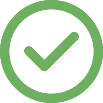 